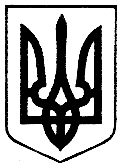 СОЛОНЯНСЬКА РАЙОННА ДЕРЖАВНА АДМІНІСТРАЦІЯДНІПРОПЕТРОВСЬКОЇ ОБЛАСТІВІДДІЛ ОСВІТИНАКАЗ11.04.2018				   			                	               №59 Про вибір і замовлення підручників для 5 та 10 класівНа виконання листа  Міністерства освіти і науки від 21.02.2018 року № 176 «Про проведення відбору проектів підручників для 5 і 10 класів загальноосвітніх закладів загальної середньої освіти», листа  Департаменту освіти і науки облдержадміністрації  від 03.04.2018 № 1911/0/211-18,              з метою організованого та своєчасного замовлення підручників для 5 і 10 класів на 2018-2019 навчальний рікНАКАЗУЮ:1. Покласти персональну відповідальність за своєчасне замовлення підручників на керівників закладів загальної  середньої освіти.2. Призначити відповідальним за організацію та супровід процедури замовлення підручників для учнів 5 і 10 класів закладів загальної середньої освіти методиста Солонянського районного методичного кабінету       Копейко Т.М.3. Керівникам закладів загальної середньої освіти:3.1. Організувати     ознайомлення педагогічних працівників з фрагментами електронних версій їх оригінал-макетів підручників для учнів 5 і 10 класів. з 17 по 23 квітня 2018 року. 3.2. Здійснити вибір проектів підручників за фрагментами електронних версій їх оригінал-макетів  та заповнити спеціальну форму вибору електронних версій оригінал-макетів підручників. з 24 по 25 квітня 2018 рокуСхвалити  список вибору проектів підручників за фрагментами електронних версій їх оригінал-макетів на засіданні педагогічної ради з підписами членів педагогічного  колективу. Протокол педагогічної ради оприлюднити на сайті закладу освіти.до 02 травня 2018 року.3.4. Передати результати вибору проектів підручників за фрагментами електронних версій їх оригінал-макетів з кожної назви підручника в паперовому та електронному вигляді (Excel-формат) до Солонянського районного методичного кабінету.З 26 квітня до 02 травня 2018 року4. Районному методичному кабінету (Руденко Г.А.):4.1. Узагальнити результати вибору проектів підручників для 5 і 10 класів за фрагментами електронних версій їх з оригінал-макетів з кожної назви підручника до 03 травня 2018 року.4.2.Оприлюднити на веб - сайті відділу освіти Солонянської райдержадміністрації узагальнені результати вибору проектів підручників за фрагментами електронних версій їх оригінал-макетів.До 03 травня 2018 року  4.3.Направити в департамент освіти і науки Дніпропетровської облдержадміністрації узагальнені результати вибору проектів підручників за фрагментами електронних версій їх оригінал-макетів з кожної назви підручника в паперовому та електронному вигляді (Еxcel - формат).До 04 травня 2018 року5.Координацію  щодо виконання даного наказу покласти на директора районного методичного кабінету Руденко Г.А.; контроль залишаю за собою.Керівник відділу освітирайдержадміністрації                                                       М.А.ДАРМОСТУК                                            ЗАВІЗУВАЛИ:Головний спеціаліст відділу освіти                                                                                   А.І.МАЖУРАДиректор Солонянського районногометодичного кабінету                                                                   Г.А. РУДЕНКОПідготувала:Методист РМК                                                                              Копейко Т.М.